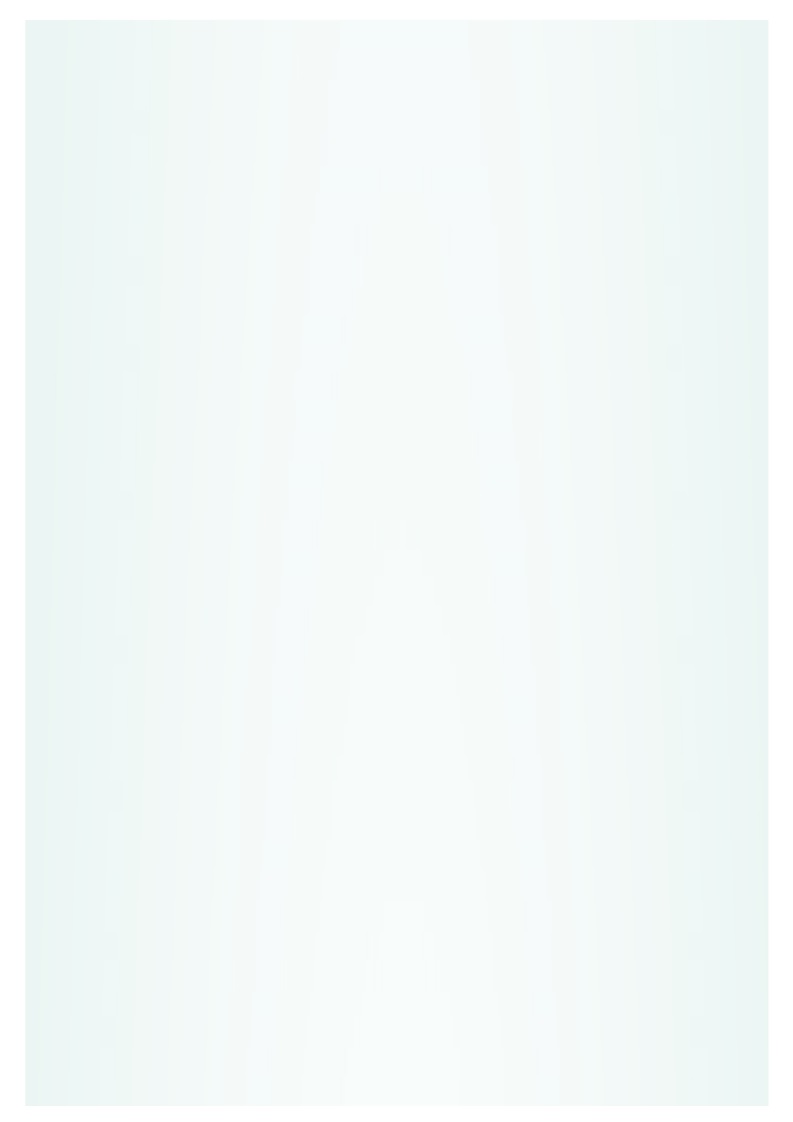 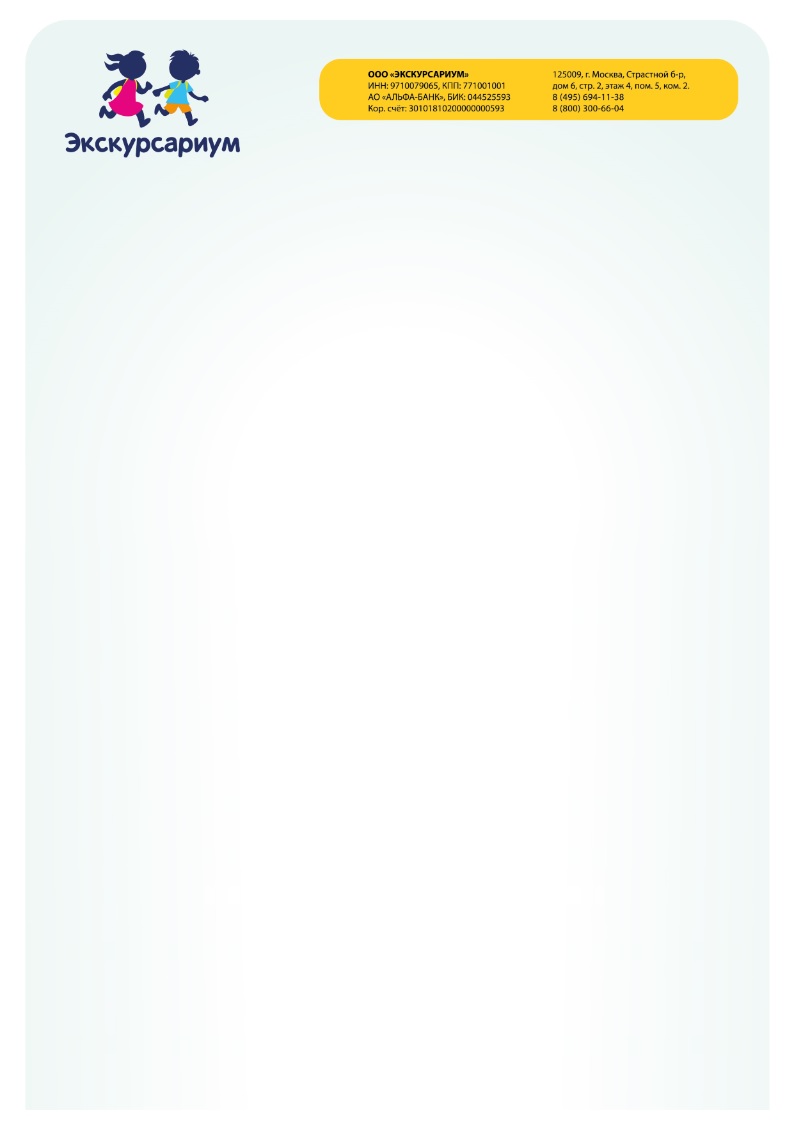 ПРОГРАММА В БЕЛАРУСЬ3 ДНЯ/2 НОЧИМинск-Хатынь — Мир-Несвиж — Брест-Беловежская пущаМесто: Республика БеларусьДаты: май 2020Продолжительность: 3 дня/2 ночиВозраст: 7+Вас ждет богатая экскурсионная программа - осмотр старинных кварталов и новых ансамблей Минска, посещение величественных замков в Мире и Несвиже - памятников Всемирного наследия ЮНЕСКО, знакомство с "заповедным напевом" Беловежской пущи. Вы увидите также живописное Поместье Деда Мороза и всемирно известные мемориалы в Брестской крепости и Хатыни...ПРОГРАММА1 день - приезд в Минск, встреча на вокзале. Выдача информпакета (памятка с подробной программой, карта Минска, сувенир). ЗАВТРАК.ОБЗОРНАЯ ЭКСКУРСИЯ ПО МИНСКУ (3,5 часа). Во время экскурсии Вы узнаете о прошлом города в широких исторических рамках. Вы увидите Петро–Павловскую церковь начала ХVII века и "Красный" костел начала ХХ века; древнейшую улицу Немигу, что начиналась от деревоземляной крепости — Минского замка, и живописный Верхний город, с которым жизнь Минска была связана на протяжении пяти веков. В Верхнем городе сохранились памятники архитектуры XVII — начала XX столетия. На его главной площади — площади Свободы — Вы увидите ратушу, гостиный двор, торговые ряды, несколько монастырских комплексов (бернардинцев, базилиан, иезуитов). Здесь Вы посетите наиболее ценные архитектурные памятники города — Кафедральные православный и католический соборы ХVII столетия. Трагедия жителей города в годы Великой Отечественной войны; современный, динамично развивающийся Минск рубежа ХХ-ХХI столетий — все это тоже найдет отражение в экскурсии. Перед Вашим взором предстанут величественные ансамбли главных площадей и проспектов Минска, монументальные здания эпохи конструктивизма, современные общественные и спортивные сооружения — оригинальная Национальная библиотека и грандиозная Минск-арена… История города, его великие люди чудесным образом оживут в рассказе экскурсовода и продолжат свое повествование во время пешеходной прогулки по ТРОИЦКОМУ ПРЕДМЕСТЬЮ, где кипела жизнь города позапрошлого века и куда сегодня влекут гостей музеи, сувенирные лавки, уютные кафе, корчмы и многое другое. Эта прогулка и завершит путешествие по белорусской столице во времени и в пространстве.  Расселение в гостинице с 12.00. ОБЕД.Экскурсия НА МЕМОРИАЛЬНЫЙ КОМПЛЕКС ХАТЫНЬ (4,5 часа) посвящена событиям Великой Отечественной войны, трем долгим годам оккупации Беларуси. Затерявшаяся в лесах деревня Хатынь была сожжена вместе со 149 своими жителями. На месте трагедии был создан величественный архитектурно-скульптурный комплекс. Здесь же находятся единственное в мире Кладбище деревень, Стена памяти с названиями концлагерей и количеством жертв. Сильное эмоциональное воздействие достигается гармоничным единством с природой, звуковым сопровождением, выразительностью архитектуры и пластики. В заключение экскурсии Вы посетите КУРГАН СЛАВЫ — памятник освободителям Минска, сможете подняться на его вершину. Возвращение в Минск. УЖИН. Свободное время, прогулки по городу – все рядом! Ночлег в Минске.2 день - ЗАВТРАК. Выселение из гостиницы. Экскурсия АРХИТЕКТУРНЫЕ ПАМЯТНИКИ МИРА И НЕСВИЖА. Вы увидите самые ценные памятники Беларуси, внесенные ЮНЕСКО в Список всемирного культурного наследия – замок в Мире и дворцово-парковый ансамбль в Несвиже, многолетняя реставрация которых завершена в 2011 году. Величественный МИРСКИЙ ЗАМОК www.mirzamak.by, построенный в первой четверти XVI в., его яркий архитектурный облик, мощные стены и башни, колоритный внутренний двор оставляют незабываемые впечатления, дополняемые осмотром музейной экспозиции в северном корпусе замка. Рядом с замком - исполненная в стиле модерн церковь-усыпальница последних титулованных владельцев замка - князей Святополк-Мирских. Историческая часть поселка Мир чудесно сохранила колорит бывшего уютного местечка, где на протяжении веков сообща - всем миром - жили белорусы, поляки, евреи, цыгане, татары… Православная церковь, католический костел, синагоги, иешива, дома ремесленников и купцов формируют ансамбль Рыночной площади Мира. ОБЕД.Получасовой переезд в НЕСВИЖ — бывшую столицу ординации князей Радзивиллов www.niasvizh.by. На Рыночной площади этого живописного городка сохранилась ратуша, старинные торговые ряды, дома ремесленников; рядом — Слуцкая брама. Знакомство с ФАРНЫМ КОСТЕЛОМ, построенным в 1593 г.: великолепные фрески храма, находящаяся в подземелье крипта (фамильная усыпальница Радзивиллов — 3-я в мире по объемам захоронений) ставят эту святыню в число наиболее ценных в Беларуси. Осмотр ДВОРЦОВО-ПАРКОВОГО КОМПЛЕКСА, окруженного высокими земляными валами и обширными прудами. Экскурсия повествует об истории династии Радзивиллов — одного из самых влиятельных родов Великого Княжества Литовского и Речи Посполитой, оставивших глубокий след в культурном наследии белорусского народа и всей европейской цивилизации… УЖИН.Переезд в Брест, расселение в гостинице. Свободное время, прогулки по городу - все рядом! А на закате на главной пешеходной улице города вы можете полюбоваться ежедневной церемонией зажжения ретро-фонарей фонарщиком в форме петровских времен. Сфотографироваться с ним - на счастье! Ночлег в Бресте.3 день - Завтрак, выселение из гостиницы. ОБЗОРНАЯ ЭКСКУРСИЯ ПО БРЕСТУ. Брест - старинный город на границе Беларуси и Польши. Вы увидите культурное наследие этого города, его древние и современные памятники: Свято-Симеоновский собор, Николаевскую братскую церковь, особняки XIX - начала ХХ века. Вы прогуляетесь по живописной главной улице города. А затем – посещение знаменитой БРЕСТСКОЙ КРЕПОСТИ. Посещение МУЗЕЯ ОБОРОНЫ Брестской крепости, размещенного в старинной казарме на центральном острове крепости - Цитадели. ОБЕД.Экскурсия в БЕЛОВЕЖСКУЮ ПУЩУ, занесенную в Список мирового культурного и природного наследия ЮНЕСКО. Ныне это – Национальный парк, в котором сочетаются богатый растительный мир и изумительные ландшафты. В пуще вы посетите МУЗЕЙ ПРИРОДЫ, богатая коллекция экспонатов которого представляет полную палитру флоры и фауны Беларуси. Посещение ПОМЕСТЬЯ ДЕДА МОРОЗА – сказочной усадьбы с многочисленными постройками и сюрпризами… Поместье расположено в глубине Беловежской пущи, где обустроены кормушки для зубров. Здесь построены избушки Деда Мороза и Снегурочки, хранилище подарков Деда Мороза "Скарбница", мельница. Посещение ВОЛЬЕРОВ С ЖИВОТНЫМИ. Свободное время для фотографирования и покупки сувениров из дерева, глины, соломки. Возвращение в Брест с песней "Беловежская пуща". УЖИН. Отъезд домой после 19.30 – счастливой дороги!Стоимость тура для 1 человека:Доплата за 1-местный номер: гостиница*** от 1600 до 2400 руб.; ведомственная гостиница от 1000 руб. Взрослым в составе группы доплата 700 руб.В стоимость тура включено:Встреча: на вокзале, заселение в гостиницу с 12.00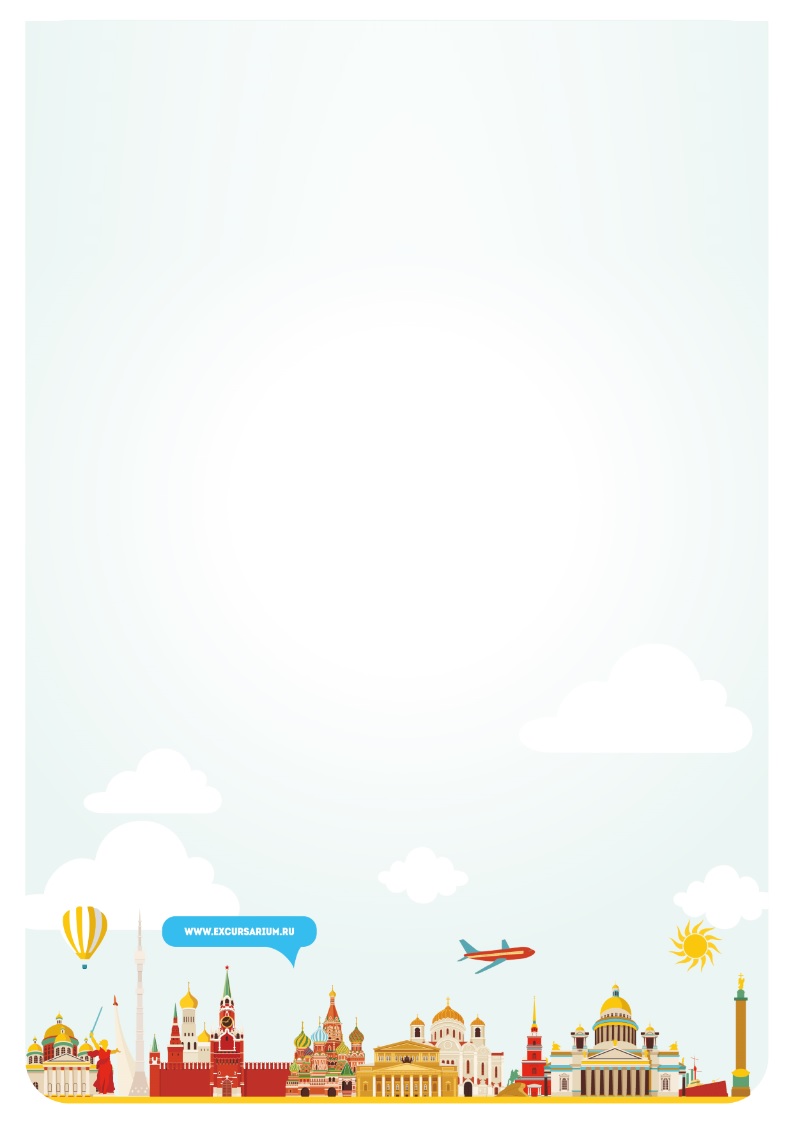 Проживание: в гостиницах выбранной категорииПитание: 3 завтрака континентальных + 3 обеда + 3 ужина Транспорт: автобус туристического классаЭкскурсии с входными билетами в музеи:Обзорная экскурсия по Минску, Троицкое предместьеЭкскурсия в Хатынь – Курган СлавыЭкскурсия "Архитектурные памятники Мира и Несвижа"Экскурсия с входными билетами в Мирский замокЭкскурсия с входными билетами в дворцовый комплекс в НесвижеОбзорная экскурсия по БрестуПосещение Брестской крепости и музея обороныЭкскурсия в Беловежскую пущуПосещение музея природы, вольеров с животными, поместья Деда МорозаИнформпакет: памятка, карта Минска с указанием отеля, музеев, магазинов…Фирменные сувенирыВНИМАНИЕ! Стоимость проезда на поезде по маршруту Москва-Минск, Брест-Москва  не включена в стоимость! Билеты покупаются за дополнительную плату. Стоимость и условия покупки уточняйте у менеджеров.Расстояния: Минск-Хатынь 70 км, Минск–Мир 100 км, Мир-Несвиж 30 км, Несвиж-Брест 270 км, Брест-Беловежская пуща 60 кмМы оставляем за собой право вносить некоторые изменения в программу тура без уменьшения общего объема и качества услуг: замену гостиниц на равнозначные, предоставление обедов в ресторанах и кафе по маршруту в зависимости от их загрузки.30 шк. + 3 сопровождающих40 шк. +4 сопровождающихМинск и Брест: гостиницы ***2-местные номера с удобствами16 300 руб.14 900 руб.Минск и Брест: гостиницы ведомственные2-местные номера с удобствами в номере15 100 руб.13 900 руб.Минск: гостиница серии Тайм**, 3-4-местные номера (блоки 1+2 и 2+2), с удобствами на блок и Брест: гостиница ведомственнаяблоки 2+2, 2+1 с удобствами на блок14 800 руб.13 500 руб.